Faculty of Agricultural Engineering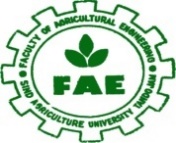 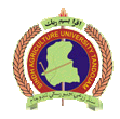 Sindh Agriculture University TandojamStudent Course Evaluation Form         (To be filled by each Student at the time of Course Completion)Department _______________________ ____Course No _________________________Course Title __________________________Teacher Name: _______________________Year of Study _______________________ Semester / Term ______________________Please give us your views so that Course quality can be improved. You are encouraged to be frank and constructive in your commentsCORE QUESTIONSAdditional Core Questions Course Content and Organization Strongly Agree AgreeUncertain DisagreeStronglyDisagree1. The course objectives were clear2. The Course workload was manageable3. The Course was well organized (e.g. timely access to materials, notification of changes, etc.)4. Comments 4. Comments 4. Comments 4. Comments 4. Comments 4. Comments Student Contribution 5. Approximate level of your own attendance during the whole Course <20%21-40%41-60%61-80%>81%StronglyAgreeAgreeuncertainDisagreeStronglyDisagree6. I participated actively in the Course7. I think I have made progress in this Course8. Comments 8. Comments 8. Comments 8. Comments 8. Comments 8. Comments Learning Environment and Teaching Methods StronglyAgreeAgreeUncertain DisagreeStronglyDisagree9. I think the Course was well structured to achieve the learning outcomes (there was a good balance of lectures, tutorials, practical etc.)10. The learning and teaching methods encouraged participation.11. The overall environment in the class was conducive to learning.12. Classroo were satisfactory13. Comments 13. Comments 13. Comments 13. Comments 13. Comments 13. Comments Learning ResourcesStronglyAgreeAgreeUncertain DisagreeStronglyDisagree14. Learning materials (Lesson Plans, Course Notes etc.) were relevant and useful.15. Recommended reading Books etc. were relevant and appropriate16. The provision of learning resources in the library was adequate and appropriate 17. The provision of learning resources on the Web was adequate and appropriate ( if relevant)18 Comments 18 Comments 18 Comments 18 Comments 18 Comments 18 Comments Quality of DeliveryStronglyAgreeAgreeUncertain DisagreeStronglyDisagree19. The Course stimulated my interest and thought on the subject area20. The pace of the Course was appropriate21. Ideas and concepts were presented clearly22.Comments 22.Comments 22.Comments 22.Comments 22.Comments 22.Comments Assessment  StronglyAgreeAgreeUncertain DisagreeStronglyDisagree23. The method of assessment were reasonable 24. Feedback on assessment was timely25. Feedback on assessment was helpful26. Comments26. Comments26. Comments26. Comments26. Comments26. CommentsInstructor / Teaching Assistant EvaluationStronglyAgreeAgreeUncertain DisagreeStronglyDisagree27.  I understood the lectures28. The material was well organized and presented29. The instructor was responsive to student needs and proble30. Had the instructor been regular throughout the course?TutorialStronglyAgreeAgreeUncertain DisagreeStronglyDisagree30. The material in the tutorials was useful31. I was happy with the amount of work needed for tutorials32. The tutor dealt effectively with my problePracticalStronglyAgreeAgreeUncertain DisagreeStronglyDisagree33. The material in the practicals was useful34. The demonstrators dealt effectively with my proble.Overall Evaluation 35.The best features of the Course were:36.The Course could have been improved by:Equal Opportunities Monitoring (Optional)The University does not tolerate discrimination on any irrelevant distinction (e.g. race, age, gender) and is committed to work with diversity in a wholly positive way. Please indicate below anything in relation to this Course which may run counter to this objective:Demographic Information: (Optional) 38. Full/part time study:                                 Full Time          Part Time    39.Do you consider yourself to be disabled:          Yes                       No 40. Domicile:__________________________________________________41.Gender:                                                             Male                Female 42. Age Group:                                          less than 22                 22-29               over 29 43. Campus:                                             Distance Learning/ Collaborative 